.Position: Same footwork throughoutDedicated to our GranddaughterSHUFFLES TWICEDIAGONAL LOCK STEPS TWICETURN, SIDE, BEHIND, STEP WEIGHT ON, (LADY BEHIND MAN)ROCK STEPS, SHUFFLE TWICE (STILL ILOD)SHUFFLE TO RLOD, STEP PIVOTSHUFFLES TWICETURN, SIDE, BEHIND, STEP WEIGHT ON, (MAN BEHIND LADY)ROCK STEPS, SHUFFLE TWICE (STILL OLOD)SHUFFLE TO RLOD, STEP PIVOTSHUFFLES TWICEMAN: FULL TURN, SHUFFLE / LADY: WALK, WALK, SHUFFLERaise right hands as man turns, bringing left hands over man's head to end in VWMAN: WALK, WALK, SHUFFLE / LADY: FULL TURN, SHUFFLELady turns under raised left hands on right, left, to finish in sweetheartREPEATKaci's Shuffle (P)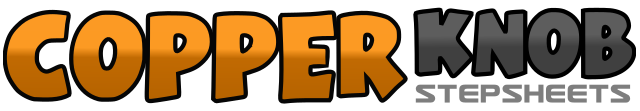 .......Count:60Wall:0Level:Partner.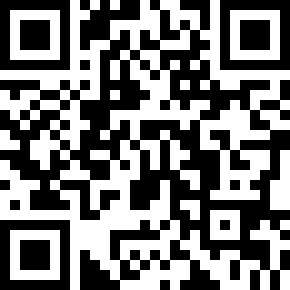 Choreographer:Mick Felce & Sue FelceMick Felce & Sue FelceMick Felce & Sue FelceMick Felce & Sue FelceMick Felce & Sue Felce.Music:Brokenheartsville - Joe NicholsBrokenheartsville - Joe NicholsBrokenheartsville - Joe NicholsBrokenheartsville - Joe NicholsBrokenheartsville - Joe Nichols........1-4Left shuffle, right shuffle5-8Step forward left, slide right behind left, step forward left, brush right9-12Step forward right, slide left behind right, step forward right, brush left13-16Release left hands, turn ¼ on left to face ILOD, take man's right hand over lady's head, rejoin left hands, step side on right, left step behind right, step side on right (weight on)17-20Rock forward on left, rock back on right, left shuffle backward21-24Rock back on right, rock forward on left, right shuffle forward25-28Drop right hands, ¼ turn left shuffle to RLOD, step forward on right, pivot to LOD, rejoin in sweetheart29-32Right shuffle, left shuffle33-36Turn ¼ on right to face OLOD, hands at shoulder level, step side on left, right step behind left, step side on left (weight on)37-40Rock forward on right, rock back on left, right shuffle backward41-44Rock back on left, rock forward on right, left shuffle forward45-48Drop left hands, ¼ turn right shuffle to RLOD, step forward on left, pivot to LOD, rejoin in sweetheart49-52Left shuffle, right shuffle53-56MAN: Steps left, right, doing full turn to the right, left shuffle forwardLADY: Walk left, right, left shuffle forward57-60MAN: Walk right, left, right shuffle forwardLADY: Steps right, left, doing full turn to the left, right shuffle forward